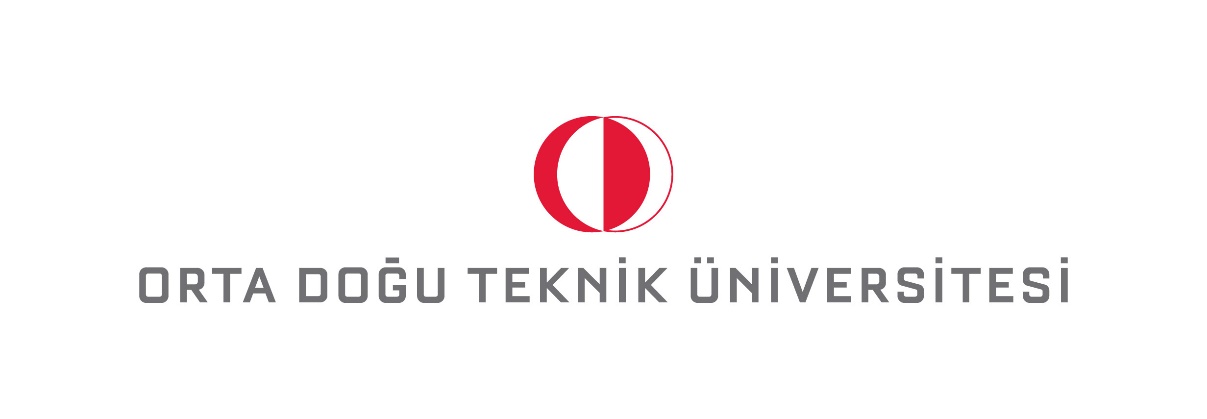 DOKTORA SONRASI ARAŞTIRMA PROGRAMI (DOSAP)KAPSAMINDA OLMAYAN DOKTORA SONRASI ARAŞTIRMA PROGRAMI (DSA)SONUÇ RAPORU[ARAŞTIRMACININ ADI SOYADI][PROJE BAŞLIĞI]Danışman:[Danışmanın Adı Soyadı][Danışmanın Bölümü]ANKARA, [YIL]RAPOR HAZIRLANIRKEN DİKKAT EDİLECEK HUSUSLARSonuç Raporu aşağıda verilen başlıkları içermelidir. Giriş (Introduction)Literatür Taraması (Literature Review)Yöntem (Methodology)Bulgular (Findings)Sonuç (Conclusion)Proje Çıktıları (Project Outputs)Kaynakça (References)Araştırmacı tarafından yukarıda verilen başlıklara ilave yapılabilir.Giriş bölümünden önce Özet ve Abstract yer almalıdır.Raporda İçindekiler, Tablo ve Şekiller Listesi yer almalıdır Rapor Türkçe veya İngilizce olarak hazırlanabilir.ÖZETÖzet bölümünde çalışmanın amacı, yöntemi, bulguları ve özgünlüğü konusunda cümleler yer almalıdır.ABSTRACTBu bölümde çalışmanın amacı, yöntemi, bulguları ve özgünlüğü konusunda İngilizce cümleler yer almalıdır.GİRİŞÇalışmanın giriş bölümünde çalışmanın konusu hakkında genel bilgiler yer almalıdır. Bu bölümde çalışmanın amacı ve özgünlüğüne değinilmelidir. Bu bölümün sonunda raporun akışına ilişkin bir paragrafa yer verilmelidir.LİTERATÜR TARAMASIBu bölüme çalışmanın konusuyla ilgili güncel literatür taramasına yer verilmelidir.YÖNTEMBu bölümde çalışmada kullanılan yöntemin ayrıntılarına yer verilmelidir. Kullanılan yöntemin seçim nedeni ve diğer yöntemlere göre avantaj ve dezavantajlarına da yer verilmelidir.BULGULARBu bölümde kullanılan yönteme bağlı olarak elde edilen bulgulara ve bulgulara ilişkin yorumlara yer verilmelidir. Elde edilen bulgular tablo ve grafikler kullanılarak sunulabilir. SONUÇBu bölümde çalışmaya ilişkin kısa bir değerlendirme sonrasında elde edilen bulguların literatürdeki diğer çalışmalarla karşılaştırmalarına, çalışmanın kısıtlarına ve gelecek çalışmalara ilişkin bilgilere yer verilmelidir.PROJE ÇIKTILARIBu bölümde varsa çalışma sonucunda yapılan yayınlar (makale, bildiri, kitap veya kitap bölümü) ve fikri mülkiyet başvuru ve tescil konusunda bilgilere yer verilmelidir.KAYNAKÇAÇalışmada kullanılan kaynakların listesine yer verilmelidir. Hem bu bölümde hem de metin içerisindeki kaynak gösterimi konusunda araştırmacılar istedikleri formatı benimseyebilirler.